A Groovy CubeName:   	A Density Investigation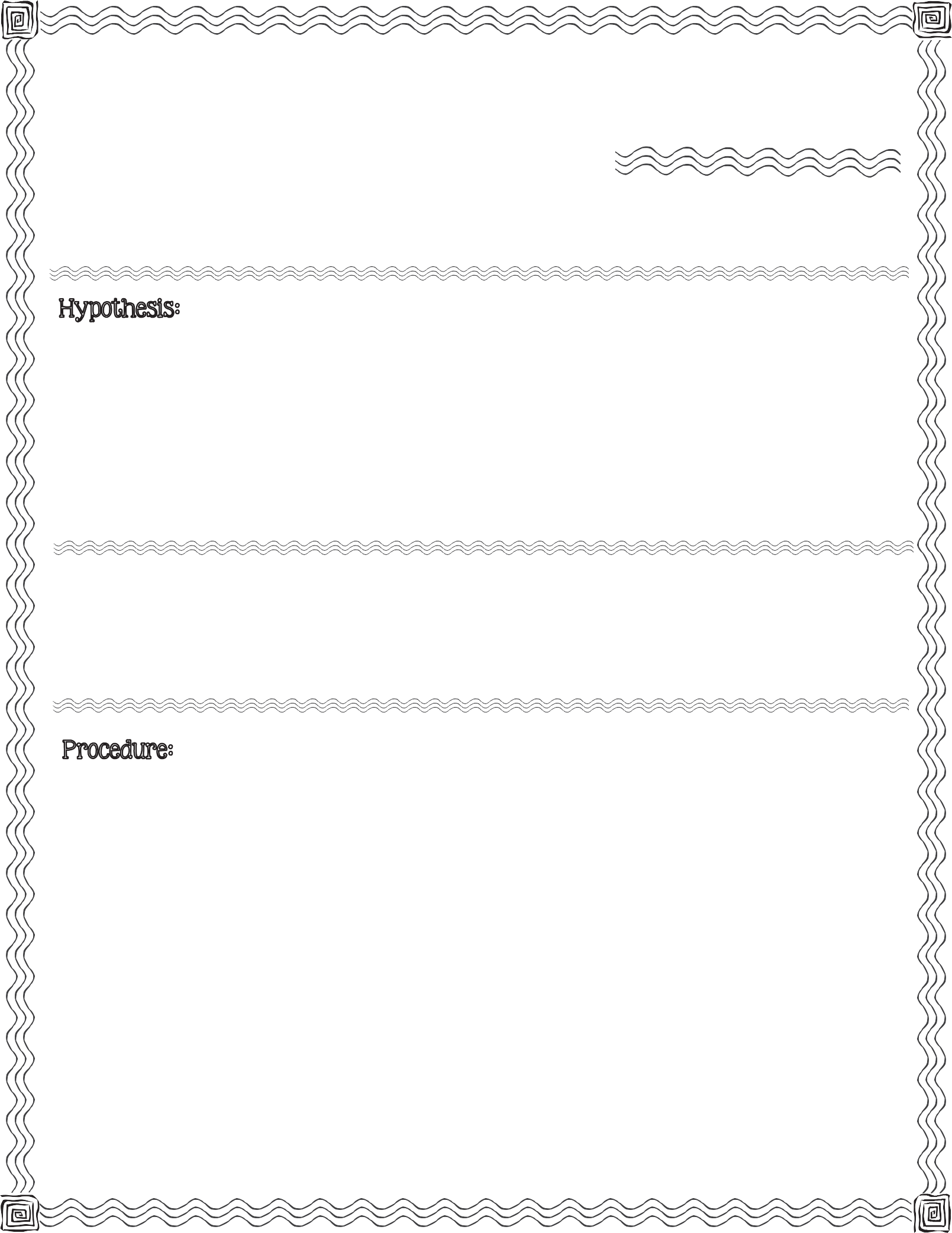 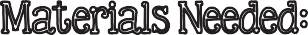 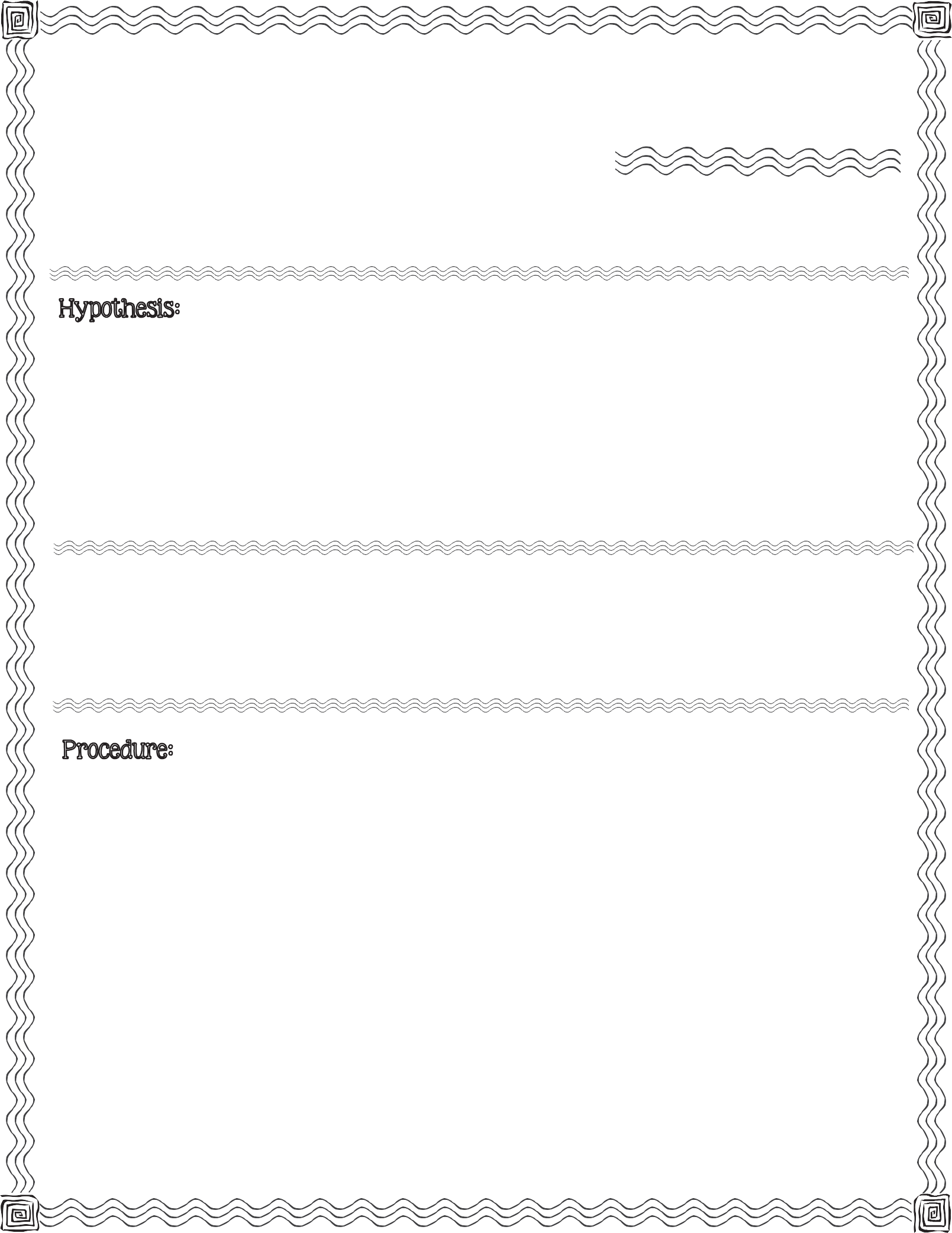 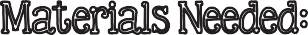 First, read the procedure below. Next, write your hypothesis for what you think will happen when you drop an ice cube in a glass filled with vegetable oil and baby oil.clear drinking glass, food coloring, vegetable oil, baby oil, ice cubeAdd 2 drops of food coloring to the clear drinking glass.Fill the drinking glass halfway with vegetable oil.Fill the remainder of the drinking glass with baby oil. Stop an inch from the top.Observe. Record your observation (Question #1 on back).Gently drop an ice cube into the drinking glass. Record your observation (Question#2 on back).Monitor the ice cube for 30 minutes. Record your observations every 10 minutes (Question #3 on back).Record what you observe after filling the drinking glass with vegetable oil and baby oil.Record what you observe after dropping the ice cube in the drinking glass.Record what you observe...Changes:	Changes:	Changes:Compare your hypothesis to the real outcome:A Groovy Cube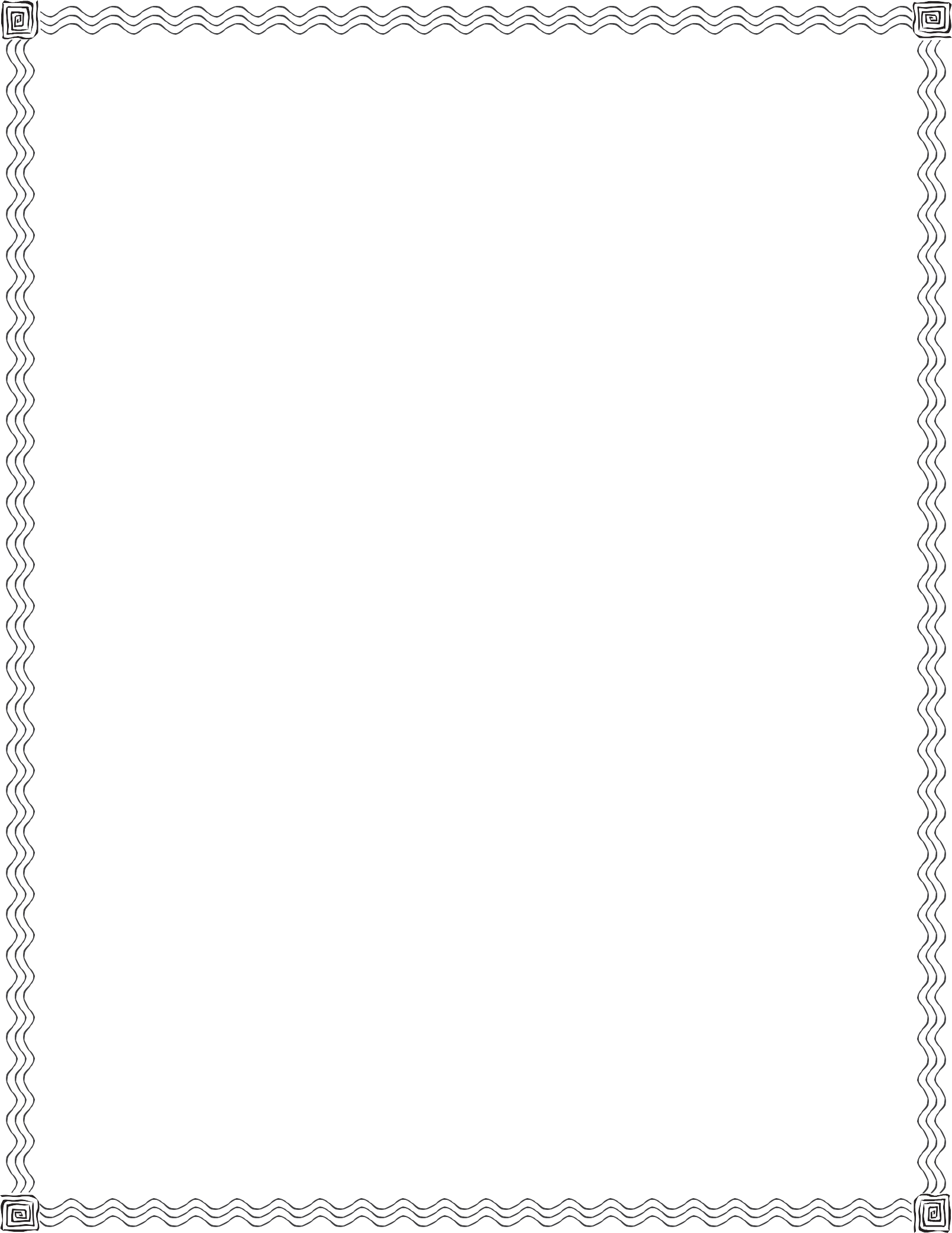 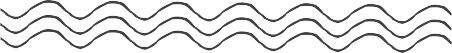 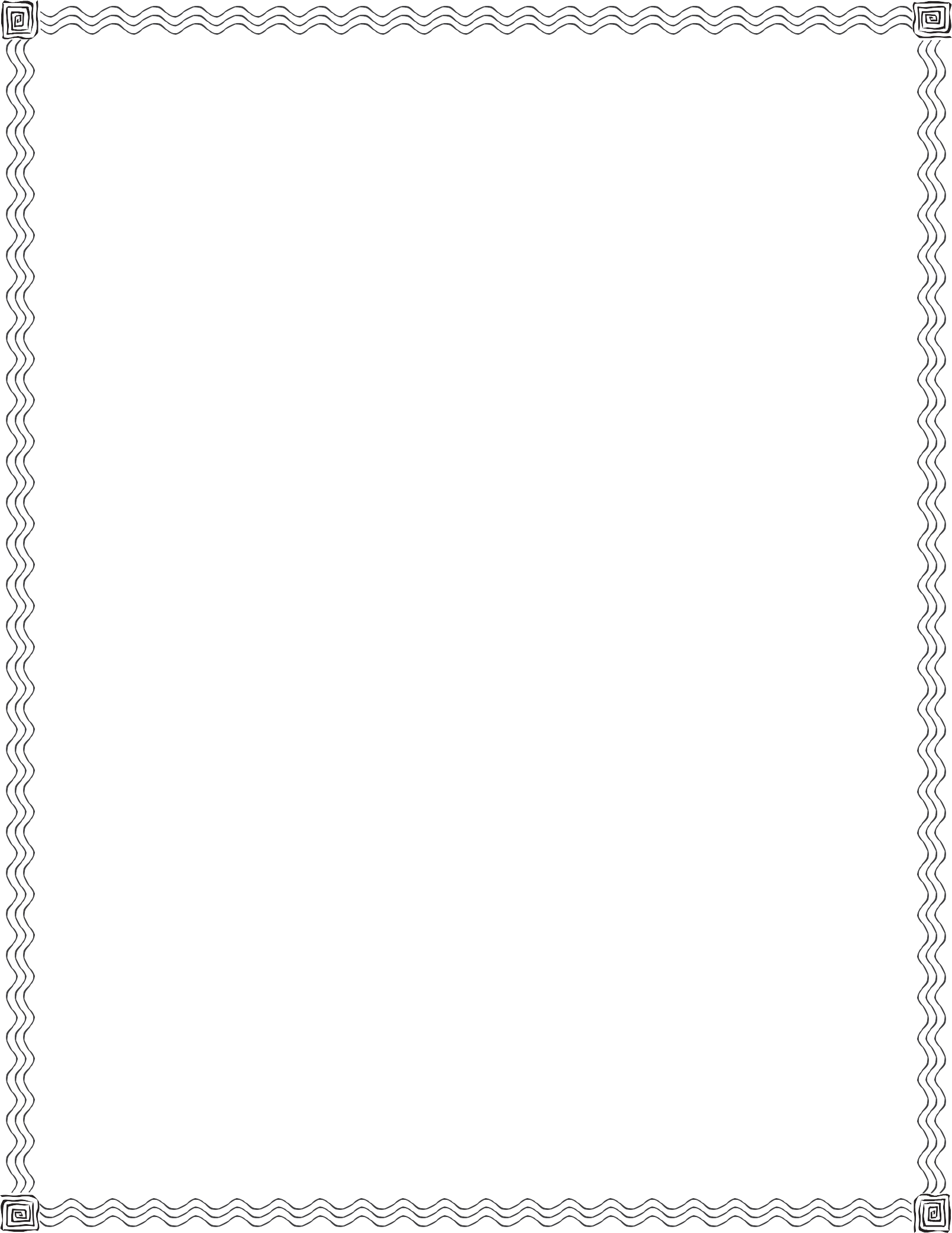 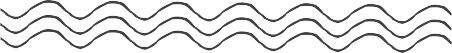 A Density Investigation